Административная процедура 22.9-2.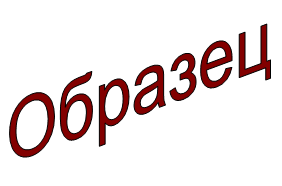 ЗАЯВЛЕНИЕоб определении  назначения капитального строения в соответствии с единой классификацией назначения объектов недвижимого имущества без проведения строительно-монтажных работПрошу признать возможным изменение назначения К заявлению прилагаю документы: Копия паспорта на 1 л. в 1 экз.;Ведомость технических характеристик на 2 л. в 1 экз.01.09.2015								И.И. ИвановаЗельвенский районный исполнительный комитетИвановой Инны Ивановнызарегистрированной по месту жительства г.п. Зельва, ул. Пушкина, д. 107паспорт КН 1730123идентификационный номер4040578К029РВ0выдан Зельвенским районным отделом внутренних дел Гродненской области, 13.06.2008тел. +375 ХХ ХХХ-ХХ-ХХ